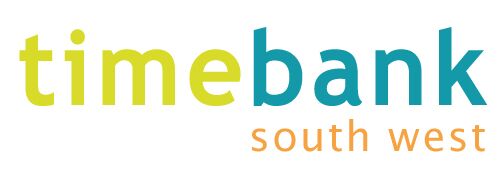 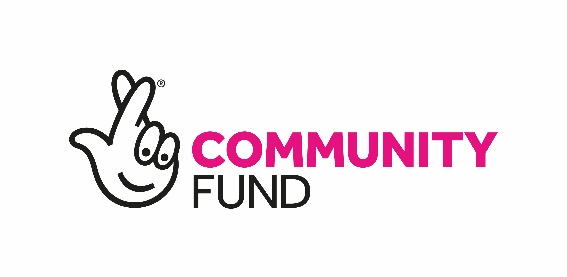 Job AdvertPost: ‘Plan It, Cook It, Share It’ Project Worker
Hours: 12 hours a week
Salary: £19,500 pro rata 
Duration: 1 year
Location: Plymouth – Barne Barton and Whitleigh 
Plymouth based charity Timebank South West has been awarded National Lottery funding to support a new one-year project called ‘Plan It, Cook It, Share It.’ This project opens an exciting job opportunity for someone to co-ordinate and deliver our new project and join our dedicated timebanking team. The new project aims to reduce health inequalities, improve wellbeing in a positive way, support participants to develop new cooking skills, plan healthy recipes and reduce social isolation by taking part. The post holder will be responsible for engaging people from all walks of life, delivering an exciting range of weekly community cookery sessions in small groups aimed at increasing participants cooking skills, increasing confidence, raising nutritional awareness and planning weekly healthy meals on a budget.The post holder will facilitate monthly meal nights to bring people together to reduce social isolation and loneliness. They will also work with partners to increase resources and encourage participants to grow edible plants at home (crops in pots).So, if you are someone who:has community development experience has experience of leading sessions aimed at adults learning cooking skills in a community setting has experience of working with individuals and groups is a friendly approachable communicatorbelieves everyone has skills to shareis passionate about people’s well-being and healthy food choiceshas a friendly and positive outlookis a motivator wants to work within a small dedicated teamThen this could be the job for you!Timebank South West is a registered charity and has been operating since 2011. It has eight Timebanking Hubs based in Barne Barton, Devonport, Efford, Ernesettle, Honicknowle, North Prospect, Stonehouse, and Whitleigh. It aims to reduce social isolation and loneliness by bringing people and communities together and supports informal volunteering to increase individuals’ sense of wellbeing.Timebanking is informal flexible reciprocal volunteering, fitting around people’s lifestyles where participant’s only offer what they want to offer when they want to do it. The only currency is time and for every hour of help someone gives they receive an hour in return to ask for something they want or need, from any Timebank participant.Our overall aim is to contribute to people’s well-being and reduce social isolation and loneliness by bringing people together to exchange their time and skills through Timebanking.To find out more about the role and how to apply: Covering letterJob advertJob description and person specificationApplication formWelcome to TimebankingThe deadline for returned applications: Monday 18th November 2019.Interviews for short-listed applicants will take place: Thursday 28th November 2019.Charity Registered number: 1169627    Timebank South West, 15 Whitleigh Green, Whitleigh, Plymouth, PL5 4DD  Telephone: 01752 875930   Email: info@timebanksw.org    Website: www.timebanksw.org